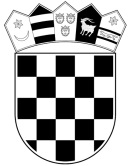           REPUBLIKA HRVATSKA     MINISTARSTVO PRAVOSUĐA I                        UPRAVE  UPRAVA ZA ZATVORSKI SUSTAV                  I PROBACIJU             Kaznionica u Požegi KLASA: 112-01/22-01/595URBROJ: 514-10-05-04-01/01-22-02Požega, 29. lipanj 2021.Na temelju članka 4., 11. i 12.  Uredbe o raspisivanju i provedbi javnog natječaja i internog oglasa u državnoj službi (Narodne novine, broj 78/17, 89/19), vezano uz raspisani Javni natječaj za prijam u državnu službu na neodređeno vrijeme u Ministarstvo pravosuđa i uprave, Upravu za zatvorski sustav i probaciju, Kaznionicu u Požegi, KLASA: 112-01/22-01/595, URBROJ: 514-10-05-04-01/1/22-01 od 27. lipnja 2022. godine, objavljen u Narodnim novinama, broj  74/22   od 29. lipnja 2022. godine, objavljujemoOPIS POSLOVA, PODATKE O PLAĆI RADNIH MJESTA, SADRŽAJ I NAČIN TESTIRANJA TE PRAVNE IZVORE ZA PRIPREMU KANDIDATA ZA TESTIRANJEI. OPIS POSLOVA RADNIH MJESTA1. Stručni suradnik za tretmanobavlja složene stručne poslove u svezi  neposredne provedbe, preispitivanja i procjenjivanja pojedinačnog programa izvršavanja kazne; predlaže vrstu i opseg pogodnosti te obveze zatvorenica tijekom korištenja pogodnosti izlazaka; izrađuje izvješća i mišljenja u svezi premještaja, uvjetnih otpusta te izvješća u svezi drugih podnesaka zatvorenica; vodi tim tretmanske skupine i neposredno surađuje sa službenicima drugih odjela koji sudjeluju u provedbi pojedinačnog programa; sudjeluje u organiziranju i provođenju aktivnosti slobodnog vremena zatvorenica i radno okupacijskih aktivnosti, unosi podatke u osobnik; neposredno provodi opće i posebne programe te sigurnosne mjere, nadzire pismovne pošiljke zatvorenica; vodi propisane evidencije i sudjeluje u izradi statističkih i drugih izvješća; obavlja i druge poslove prema nalogu nadređenih.  2. Strukovni učitelj – za poljodjelstvoobavlja ratarske poslove (oranje, sjetva, sadnja, žetva, berba i dr.);sudjeluje u radu timova tretmanskih skupina i u ocjeni uspješnosti provedbe programa izvršavanja kazne;obavlja strukovnu izobrazbu i nadzire rad zatvorenika;obavlja i druge poslove po nalogu nadređenih. II. PODACI O PLAĆI RADNIH MJESTAOsnovica za obračun plaće za državne službenike i namještenike od 1. svibnja 2022. godine iznosi 6.286,29 kn, a utvrđena je Kolektivnim ugovorom za državne službenike i namještenike (Narodne novine, br. 56/2022).Plaću radnih mjesta stručni suradnik za tretman i strukovni učitelj-za poljodjelstvo čini umnožak koeficijenta složenosti poslova radnog mjesta i osnovice za izračun plaće, uvećan za 0,5% za svaku navršenu godinu radnog staža propisano odredbom članka 144. stavka 2. Zakona o državnim službenicima (Narodne novine, br. 92/05, 142/06, 77/07, 107/07, 27/08, 34/11, 49/11, 150/11, 34/12, 49/12 - pročišćeni tekst, 37/13, 38/13, 1/15, 138/15, 61/17, 70/19, 98/19) i Uredbom o nazivima radnih mjesta i koeficijentima složenosti poslova u državnoj službi (Narodne novine, broj 37/01, 38/01 - ispravak, 71/01, 89/01, 112/01, 7/02 - ispravak, 17/03, 197/03, 21/04, 25/04 - ispravak, 66/05, 131/05, 11/07, 47/07, 109/07, 58/08, 32/09, 140/09, 21/10, 38/10, 77/10, 113/10, 22/11, 142/11, 31/12 i 49/12, 60/12, 78/12, 82/12, 100/12, 124/12, 140/12, 16/13, 25/13, 96/13, 126/13, 2/14, 140/14, 151/14, 76/15, 100/15, 71/18, 73/19), te dodatak na osnovnu plaću za posebne uvjete rada u visini od 25% utvrđen člankom 8. Uredbe o poslovima s posebnim uvjetima rada u državnoj službi (Narodne novine, broj 74/02, 58/08, 119/11,  33/13, 65/15 i 2/17).Koeficijent složenosti poslova radnog mjesta stručni suradnik za tretman je 1,164, a koeficijent složenosti poslova radnog mjesta strukovni učitelj – za poljodjelstvo je 0,921.III. SADRŽAJ I NAČIN TESTIRANJA Provjera znanja, sposobnosti i vještina kandidata te rezultata u dosadašnjem radu utvrđuje se putem testiranja i razgovora (intervjua) Komisije za provedbu javnog natječaja s kandidatima.Na testiranje se upućuju kandidati koji ispunjavaju formalne uvjete iz javnog natječaja, a čije su prijave pravodobne i potpune.Testiranje se sastoji od provjere znanja, sposobnosti i vještina bitnih za obavljanje poslova radnog mjesta.Za radno mjesto stručni suradnik za tretman testiranje se sastoji u prvoj fazi testiranja od provjere znanja, sposobnosti i vještina bitnih za obavljanje poslova radnog mjesta te u drugoj fazi provjere poznavanja rada na računalu. U drugu fazu testiranja upućuju se kandidati koji su ostvarili najbolje rezultate u prvoj fazi testiranja i to 15 kandidata. Za radno mjesto strukovni učitelj-za poljodjelstvo testiranje se sastoji od provjere znanja, sposobnosti i vještina bitnih za obavljanje poslova radnog mjestaProvjera znanja, sposobnosti i vještina bitnih za obavljanje poslova radnog mjesta vrednuje se bodovima od 0 do 10. Bodovi se mogu utvrditi decimalnim brojem, najviše na dvije decimale. Smatra se da je kandidat zadovoljio na provjeri znanja, sposobnosti i vještina, ako je na provedenoj provjeri dobio najmanje 5 bodova. Kandidat koji ne zadovolji na provedenoj provjeri ne može sudjelovati u daljnjem postupku.Na razgovor (intervju) pozvat će se 10 kandidata za svako radno mjesto koji su ostvarili ukupno najviše bodova na testiranju. Ako je na testiranju zadovoljilo manje od 10 kandidata, na intervju će se pozvati svi kandidati koji su zadovoljili na testiranju.Komisija u razgovoru s kandidatima utvrđuje znanja, sposobnosti i vještine, interese, profesionalne ciljeve i motivaciju kandidata za rad u državnoj službi te rezultate ostvarene u njihovu dosadašnjem radu. Rezultati intervjua vrednuju se bodovima od 0 do 10. Smatra se da je kandidat zadovoljio na intervjuu ako je dobio najmanje 5 bodova. Nakon provedenog intervjua Komisija utvrđuje rang-listu kandidata prema ukupnom broju bodova ostvarenih na testiranju i intervjuu.IV. PRAVNI IZVORI ZA PRIPREMU KANDIDATA ZA TESTIRANJE1. Radno mjesto stručni suradnik za tretman:     -  Zakon o izvršavanju kazne zatvora „Narodne novine“ broj: 14/21)     -  Pravilnik o tretmanu zatvorenika „Narodne novine“ broj: 123/21)      -  Pravilnik o radu i raspolaganju novcem zatvorenika („Narodne novine“ broj: 67/22)     - Pravilnik o načinu izvršavanja kazne zatvora uz nastavak rada zatvorenika kod poslodavca ili kod obavljanja vlastite djelatnosti („Narodne novine“ broj: 81/02)     - Pravilnik o matici, osobniku i drugim evidencijama koje se vode u kaznionicama i zatvorima („Narodne novine“ broj: 96/06)2. Radno mjesto strukovni učitelj – za poljodjelstvo:      - Zakon o izvršavanju kazne zatvora („Narodne novine“, br. 14/2021) Glave od II – IV i Glava XII Pravilnik o radu i raspolaganju novcem zatvorenika („Narodne novine“ broj: 67/22)Kaznionica u Požegi